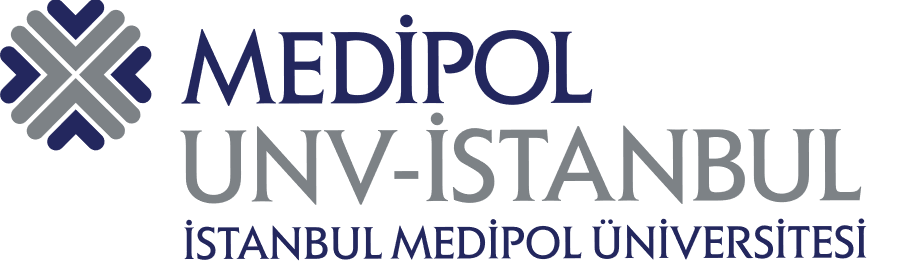                                    AKADEMİK PERSONEL MEMNUNİYET ANKETİBu anket İstanbul Medipol Üniversitesi Kalite Komisyonu-Kalite Akreditasyon Ofisi tarafından geliştirilmiştir. Anketin uygulanması, analizleri ve değerlendirilmesi yine aynı birim tarafından gerçekleştirilecektir. Anketin amacı kalite geliştirme süreçlerinde kullanmak amacıyla akademik personelimizin görüş ve düşüncelerini öğrenmektir. Ankette önce kişisel bilgileriniz, sonra da kalite süreçlerini değerlendirmenizle ilgili sorular bulunmaktadır. Kimliğiniz ile ilgili bir bilgi girmeyiniz. Her bir anket maddesinin karşısında memnuniyet derecelerinizi yansıtmanız için 5’li Likert şeklinde derecelendirmeler yer almaktadır. Lütfen maddeleri memnuniyet düzeyinize göre işaretleyiniz. Son kısımda ise görüş ve önerilerinizi ayrıca yazabilirsiniz.Ankette kişisel mahremiyetin korunması esastır.Desteğiniz için teşekkür ederiz.Kalite Komisyonu-Kalite Akreditasyon OfisiBÖLÜM 1: Kişisel Bilgiler (Bu bölümdeki bilgiler sadece istatistiksel amaçlar için kullanılacaktır.)Cinsiyet	       :   Kadın  ( )	Erkek ( )Yaş                                               : (Lütfen seçiniz…)Toplam Çalışma Süresi (Yıl)      :  Katılımcı işaretleyecek (1-40)İstanbul Medipol Üniversitesi Bünyesindeki Çalışma Süresi (Yıl) : Katılımcı işaretleyecek (1-13)	Eğitim Durumu (Son Mezun Olunan): Lisans (  )  Yüksek Lisans (  )   Doktora (  )Çalışma Yeri: MYO ( ),  Yüksekokul ( ), Fakülte ( ), Enstitü ( ), Araştırma Merkezi( ), Diğer ( )Yerleşke:  (Lütfen seçiniz…)BÖLÜM 1: Kişisel Bilgiler (Bu bölümdeki bilgiler sadece istatistiksel amaçlar için kullanılacaktır.)Cinsiyet	       :   Kadın  ( )	Erkek ( )Yaş                                               : (Lütfen seçiniz…)Toplam Çalışma Süresi (Yıl)      :  Katılımcı işaretleyecek (1-40)İstanbul Medipol Üniversitesi Bünyesindeki Çalışma Süresi (Yıl) : Katılımcı işaretleyecek (1-13)	Eğitim Durumu (Son Mezun Olunan): Lisans (  )  Yüksek Lisans (  )   Doktora (  )Çalışma Yeri: MYO ( ),  Yüksekokul ( ), Fakülte ( ), Enstitü ( ), Araştırma Merkezi( ), Diğer ( )Yerleşke:  (Lütfen seçiniz…)BÖLÜM 1: Kişisel Bilgiler (Bu bölümdeki bilgiler sadece istatistiksel amaçlar için kullanılacaktır.)Cinsiyet	       :   Kadın  ( )	Erkek ( )Yaş                                               : (Lütfen seçiniz…)Toplam Çalışma Süresi (Yıl)      :  Katılımcı işaretleyecek (1-40)İstanbul Medipol Üniversitesi Bünyesindeki Çalışma Süresi (Yıl) : Katılımcı işaretleyecek (1-13)	Eğitim Durumu (Son Mezun Olunan): Lisans (  )  Yüksek Lisans (  )   Doktora (  )Çalışma Yeri: MYO ( ),  Yüksekokul ( ), Fakülte ( ), Enstitü ( ), Araştırma Merkezi( ), Diğer ( )Yerleşke:  (Lütfen seçiniz…)BÖLÜM 1: Kişisel Bilgiler (Bu bölümdeki bilgiler sadece istatistiksel amaçlar için kullanılacaktır.)Cinsiyet	       :   Kadın  ( )	Erkek ( )Yaş                                               : (Lütfen seçiniz…)Toplam Çalışma Süresi (Yıl)      :  Katılımcı işaretleyecek (1-40)İstanbul Medipol Üniversitesi Bünyesindeki Çalışma Süresi (Yıl) : Katılımcı işaretleyecek (1-13)	Eğitim Durumu (Son Mezun Olunan): Lisans (  )  Yüksek Lisans (  )   Doktora (  )Çalışma Yeri: MYO ( ),  Yüksekokul ( ), Fakülte ( ), Enstitü ( ), Araştırma Merkezi( ), Diğer ( )Yerleşke:  (Lütfen seçiniz…)BÖLÜM 1: Kişisel Bilgiler (Bu bölümdeki bilgiler sadece istatistiksel amaçlar için kullanılacaktır.)Cinsiyet	       :   Kadın  ( )	Erkek ( )Yaş                                               : (Lütfen seçiniz…)Toplam Çalışma Süresi (Yıl)      :  Katılımcı işaretleyecek (1-40)İstanbul Medipol Üniversitesi Bünyesindeki Çalışma Süresi (Yıl) : Katılımcı işaretleyecek (1-13)	Eğitim Durumu (Son Mezun Olunan): Lisans (  )  Yüksek Lisans (  )   Doktora (  )Çalışma Yeri: MYO ( ),  Yüksekokul ( ), Fakülte ( ), Enstitü ( ), Araştırma Merkezi( ), Diğer ( )Yerleşke:  (Lütfen seçiniz…)BÖLÜM 1: Kişisel Bilgiler (Bu bölümdeki bilgiler sadece istatistiksel amaçlar için kullanılacaktır.)Cinsiyet	       :   Kadın  ( )	Erkek ( )Yaş                                               : (Lütfen seçiniz…)Toplam Çalışma Süresi (Yıl)      :  Katılımcı işaretleyecek (1-40)İstanbul Medipol Üniversitesi Bünyesindeki Çalışma Süresi (Yıl) : Katılımcı işaretleyecek (1-13)	Eğitim Durumu (Son Mezun Olunan): Lisans (  )  Yüksek Lisans (  )   Doktora (  )Çalışma Yeri: MYO ( ),  Yüksekokul ( ), Fakülte ( ), Enstitü ( ), Araştırma Merkezi( ), Diğer ( )Yerleşke:  (Lütfen seçiniz…)BÖLÜM 1: Kişisel Bilgiler (Bu bölümdeki bilgiler sadece istatistiksel amaçlar için kullanılacaktır.)Cinsiyet	       :   Kadın  ( )	Erkek ( )Yaş                                               : (Lütfen seçiniz…)Toplam Çalışma Süresi (Yıl)      :  Katılımcı işaretleyecek (1-40)İstanbul Medipol Üniversitesi Bünyesindeki Çalışma Süresi (Yıl) : Katılımcı işaretleyecek (1-13)	Eğitim Durumu (Son Mezun Olunan): Lisans (  )  Yüksek Lisans (  )   Doktora (  )Çalışma Yeri: MYO ( ),  Yüksekokul ( ), Fakülte ( ), Enstitü ( ), Araştırma Merkezi( ), Diğer ( )Yerleşke:  (Lütfen seçiniz…)BÖLÜM 1: Kişisel Bilgiler (Bu bölümdeki bilgiler sadece istatistiksel amaçlar için kullanılacaktır.)Cinsiyet	       :   Kadın  ( )	Erkek ( )Yaş                                               : (Lütfen seçiniz…)Toplam Çalışma Süresi (Yıl)      :  Katılımcı işaretleyecek (1-40)İstanbul Medipol Üniversitesi Bünyesindeki Çalışma Süresi (Yıl) : Katılımcı işaretleyecek (1-13)	Eğitim Durumu (Son Mezun Olunan): Lisans (  )  Yüksek Lisans (  )   Doktora (  )Çalışma Yeri: MYO ( ),  Yüksekokul ( ), Fakülte ( ), Enstitü ( ), Araştırma Merkezi( ), Diğer ( )Yerleşke:  (Lütfen seçiniz…)Aşağıdaki maddelerle ilgili derecelendirmenizi 1 (Kesinlikle Katılmıyorum) ile 5 (Kesinlikle Katılıyorum) arasında yapabilirsiniz. Eğer bir madde ile ilgili yeterli fikriniz yoksa, “Fikrim Yok” seçeneğini işaretleyebilirsiniz.Aşağıdaki maddelerle ilgili derecelendirmenizi 1 (Kesinlikle Katılmıyorum) ile 5 (Kesinlikle Katılıyorum) arasında yapabilirsiniz. Eğer bir madde ile ilgili yeterli fikriniz yoksa, “Fikrim Yok” seçeneğini işaretleyebilirsiniz.Aşağıdaki maddelerle ilgili derecelendirmenizi 1 (Kesinlikle Katılmıyorum) ile 5 (Kesinlikle Katılıyorum) arasında yapabilirsiniz. Eğer bir madde ile ilgili yeterli fikriniz yoksa, “Fikrim Yok” seçeneğini işaretleyebilirsiniz.Aşağıdaki maddelerle ilgili derecelendirmenizi 1 (Kesinlikle Katılmıyorum) ile 5 (Kesinlikle Katılıyorum) arasında yapabilirsiniz. Eğer bir madde ile ilgili yeterli fikriniz yoksa, “Fikrim Yok” seçeneğini işaretleyebilirsiniz.Aşağıdaki maddelerle ilgili derecelendirmenizi 1 (Kesinlikle Katılmıyorum) ile 5 (Kesinlikle Katılıyorum) arasında yapabilirsiniz. Eğer bir madde ile ilgili yeterli fikriniz yoksa, “Fikrim Yok” seçeneğini işaretleyebilirsiniz.Aşağıdaki maddelerle ilgili derecelendirmenizi 1 (Kesinlikle Katılmıyorum) ile 5 (Kesinlikle Katılıyorum) arasında yapabilirsiniz. Eğer bir madde ile ilgili yeterli fikriniz yoksa, “Fikrim Yok” seçeneğini işaretleyebilirsiniz.BÖLÜM 2: Memnuniyet Değerlendirme Kriterleri12345  YÖNETİŞİM DURUMUKesinlikle KatılmıyorumKatılmıyorumKısmen KatılıyorumKatılıyorumKesinlikle KatılıyorumFikrim Yok1Gerekli olduğu durum ve zamanlarda birimimin yöneticilerine (Bölüm Başkanı, Dekan ve Dekan Yardımcısı) kolayca ulaşırım.2İşimle ilgili sorunları yöneticilerimle rahatça paylaşabilirim.3Birim yöneticilerim, işin kalitesini arttırma ile ilgili önerilerimi dikkate alırlar.4Yöneticilerime gerekli durumlarda yeni fikirler iletirim.5Üniversitemizin performans değerlendirme ilke ve yöntemlerini doğru buluyorum.6Üniversitemizin hizmet içi eğitim, kariyer gelişimi ve kendini geliştirme fırsatları yeterli düzeydedir.7Üniversitemizin akademik personel için sunduğu değişim programları (ERASMUS vb.) yeterli düzeydedir.8Üniversitenin farklı birimleri arasında sorunların tartışılmasına fırsat verilir, geri bildirim süreçleri yeterli düzeydedir.9Üniversitenin idari görevlere seçilme/atama ve akademik yükseltme ile ilgili ölçütleri açıktır.10Kurum içi iletişim yeterli düzeydedir.11Üniversitenin kurumsal internet sitesinden bulunan bilgiler günceldir.12Birimimizdeki akademik kadro sayısı yeterlidir.13 Görev, yetki ve sorumluluk tanımlarım açık olarak belirlenmiştir.14 Görev, yetki ve sorumluluklar dengeli dağıtılmıştır.HİZMETLERDEN MEMNUNİYET15Çalıştığım fiziksel mekân ergonomik risklere göre düzenlenmiştir.16Üniversitemizin temizlik hizmetlerinden memnunum.17Üniversitemiz yemekhanesinin sunduğu yemeklerden çeşit bakımından memnunum.18Üniversitemiz yemekhanesinin sunduğu yemeklerden lezzet bakımından memnunum.19Üniversitemiz yemekhane hizmetlerinden hijyen bakımından memnunum.20Üniversitemizin çay-kahve ve ikram hizmetlerinden memnunum.21Medipol sağlık grubunun verdiği sağlık hizmetlerini yeterli buluyorum.22Üniversitemizin sağladığı güvenlik hizmetlerinden memnunum.23Üniversitemizin sağladığı servis aracı hizmetlerinden memnunum.24Üniversitemizin sağladığı ulaşım hizmetlerinden (toplantı, etkinlik vs. için tahsis edilen ulaşım araçları) memnunum.25Üniversitemizde anaokulu ve kreş hizmetleri sunulmasının gerekli olduğunu düşünüyorum.26Üniversitemizin araç giriş ve otopark düzenlemelerinden memnunum.27Üniversitemizin teknik destek yardımcı hizmetlerinden memnunum.28Üniversitemizin MEBİS sisteminden memnunum. 29Üniversitemizin Bilgi Teknolojileri (BT Destek) biriminin hizmetlerinden memnunum.30Üniversitemizin Uzaktan Eğitim Uygulama ve Araştırma Merkezine (MUZEM) erişim sağlayabiliyorum. 31Üniversitemizin yerleşke içerisindeki internet erişim olanaklarından memnunum.32Üniversitemizin Basın-Yayın biriminin sağladığı hizmetlerden memnunum.33Üniversitemiz Kalite Komisyonu-Kalite Akreditasyon Ofisi çalışmalarından memnunum.34Üniversitemizin sağladığı sosyal imkanlardan memnunum.ARAŞTIRMA VE YAYIN DURUMU35Üniversitemizin bilimsel çalışmalara katılım için (sempozyum, kongre vs.) verdiği akademik izin süresi yeterli düzeydedir.36Üniversitemizin bilimsel çalışmalara (katılım için sempozyum, kongre vs.) verdiği finansal destek yeterli düzeydedir.37Üniversitemiz araştırma ve yayın yapabilmek için yeterli zaman ayrılmasına olanak sağlamaktadır.38Üniversitemizin araştırma faaliyetleri ile ilgili sağladığı   fiziksel imkanlar (Mekân, Donanım, Araç-Gereç) yeterlidir.39Mutat öğrenci dersi dışındaki seminer, araştırma projesi, lisansüstü ders sunumları vb. faaliyetlere sağlanan uzaktan eğitim imkanları yeterlidir.40Üniversitemiz kütüphanesindeki kitapları yeterli buluyorum.41Üniversitemiz kütüphanesindeki süreli yayınları yeterli buluyorum.42Üniversitemiz kütüphanesindeki görsel kaynakları yeterli buluyorum.43Üniversitemiz kütüphanesinin veri tabanlarının yeterliliğinden memnunum.44Üniversitemiz kütüphanesinin uzaktan erişim imkanlarından memnunum.45Üniversitemizin Teknoloji Transfer Ofisi (TTO) hizmetlerinden memnunum.EĞİTİM DURUMU46Üniversitemizde eğitici eğitimleri yeterli düzeydedir.47Üniversitemizin disiplinler arası çalışmaları yeterli düzeydedir.48  Derslerin ders yükü ile AKTS kredisi birbiriyle uyumludur.49Üniversitemizin programlarına kabul edilen öğrenci kontenjanları uygun sayıdadır.50Üniversitemizin Sağlık, Kültür ve Spor (SKS) biriminin sağladığı hizmetlerden memnunum.51Üniversitemizin Sürekli Eğitim Merkezi'nin (SEM) sağladığı hizmetlerden memnunum.52Dersini verdiğim sınıfların mevcutları uygun sayıdadır.53Üniversitemizin eğitim-öğretim faaliyetleri ile ilgili sağlanan donanım, araç ve gereç desteği yeterlidir.54Üniversitemizin çevrim içi (online) eğitim-öğretim faaliyetleri ile ilgili sağlanan donanım, araç ve gereç (tablet, bilgisayar) desteği yeterlidir.55Üniversitemizin Uluslararası Ofis biriminin sağladığı hizmetlerden memnunum.56Üniversitemizin İngilizce Hazırlık Programı yeterli düzeydedir.KURUMSAL AİDİYET VE ÇEVRESEL ETKİ57İşimi kaybetme endişesi duymuyorum.58Performans ve başarılarım yöneticilerim tarafından yeterince takdir ediliyor.59Bu kurumda en az diğer akademisyenler kadar saygı görürüm.60Bu kurumda gerçek anlamda kendim olabiliyorum.61Buradaki insanlar iyi işler yapabileceğimi bilir.62Üniversitemizin bir çalışanı olmaktan memnunum.HEDEF BELİRLEME63Üniversitenin diğer üniversiteler ile olan ilişkileri yeterli düzeydedir.64Üniversitenin diğer üniversiteler ile olan yenilikçi çabaları yeterli düzeydedir.65Üniversitenin uluslararasılaşma stratejileri ve uygulamaları yeterli düzeydedir.66Çalıştığım birimin diğer yükseköğretim kurumları dışındaki paydaşlarla ilişkileri yeterli düzeydedir.67Üniversitemiz yeni açılacak programları ve mevcut programlarda yapılacak değişiklikleri belirlerken alandaki ihtiyaçları dikkate almaktadır.68Üniversitenin devlet, özel kuruluşlar ve sivil toplum örgütleri ile birlikte bölgesel ve ulusal kalkınmaya katkıda bulunma çabası ve desteği yeterli düzeydedir. BÖLÜM 3: Ek olarak iletmek istedikleriniz BÖLÜM 3: Ek olarak iletmek istedikleriniz BÖLÜM 3: Ek olarak iletmek istedikleriniz BÖLÜM 3: Ek olarak iletmek istedikleriniz BÖLÜM 3: Ek olarak iletmek istedikleriniz BÖLÜM 3: Ek olarak iletmek istedikleriniz BÖLÜM 3: Ek olarak iletmek istedikleriniz BÖLÜM 3: Ek olarak iletmek istedikleriniz